МУНИЦИПАЛЬНОЕ КАЗЕННОЕ ОБРАЗОВАТЕЛЬНОЕ            УЧРЕЖДЕНИЕ « ОГУЗЕРСКАЯ СРЕДНЯЯ ОБЩЕОБРАЗОВАТЕЛЬНАЯ ШКОЛА»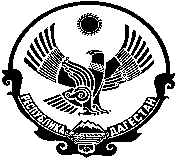 КИЗЛЯРСКИЙ  РАЙОН РЕСПУБЛИКИ ДАГЕСТАН368826 с.  Огузер                                                         тел:8-928-978-71-41от 31.08.2020гПРИКАЗ№1/6-одО закреплении за каждым классом  МКОУ « Огузерская СОШ» отдельного учебного кабинета, в котором дети обучаются по всем предметам.В соответствии с санитарно-эпидемиологическими  правилами СП 3.1/2.4.3598-20 «Санитарно-эпидемиологические требования к устройству, содержанию и организации работы образовательных организаций и других объектов социальной инфраструктуры для детей и молодёжи в условиях распространения новой распространения короновирусной инфекции (COVID -19)», в целях предотвращения распространения новой короновируснойПРИКАЗЫВАЮ:Закрепить за каждым классом МКОУ «  Огузерская СОШ»  учебный кабинет, в котором дети обучаются по всем предметам, за исключением занятий, требующих специального оборудования:Учителям-предметникам проводить следующие учебные занятия в специализированных кабинетах:	4. Контроль за исполнением настоящего приказа оставляю за собой.Директор : ______/ Куртусунова Ю.К../